Об утверждении методик расчетов межбюджетных трансфертов  бюджету Ломоносовского муниципальногорайона Ленинградской области из бюджета муниципального образования Русско-Высоцкоесельское поселениеВ соответствии со статьей 179 Бюджетного кодекса Российской Федерации, Федеральным законом от 06.10.2003 № 131-ФЗ «Об общих принципах организации местного самоуправления в Российской Федерации», администрация МО Русско-Высоцкое сельское поселение МО Ломоносовский муниципальный район Ленинградской областиПОСТАНОВЛЯЕТУтвердить Методику расчета межбюджетного трансферта бюджету Ломоносовского муниципального района из бюджета Русско-Высоцкого сельского поселения на осуществление полномочий по исполнению и контролю за исполнением бюджета поселения (Приложение №1).Утвердить  Методику расчета межбюджетного трансферта бюджету Ломоносовского муниципального района из бюджета Русско-Высоцкого сельского поселения на  передачу контрольно-счетной палате Ломоносовского муниципального района полномочий контрольно-счетного органа Русско-Высоцкого сельского поселения (Приложение №2).Постановление от 10.12.2018 г № 130 «Об утверждении методик расчетов межбюджетных трансфертов бюджету Ломоносовского района Ленинградской области из бюджета муниципального образования Русско-Высоцкое поселение» считать утратившим силу с 01.01.2020 г.Настоящее постановление вступает в силу со дня официального опубликования (обнародования). Разместить настоящее постановление на официальном сайте муниципального образования Русско-Высоцкое сельское поселение по адресу в сети Интернет: www.russko-vys.ru, копию постановления разместить на стенде в помещении местной администрации и в помещении библиотеки МО Русско-Высоцкое сельское поселение.  Контроль за исполнением настоящего постановления оставляю за собой.Приложение  №1к Постановлению от 06.11.2019 г № 201Методика
расчета межбюджетного трансферта бюджету Ломоносовского муниципального района из бюджета Русско-Высоцкого сельского поселения на осуществление полномочий по исполнению и контролю за исполнением бюджета поселенияЕжегодный объем иных межбюджетных трансфертов  из местного  бюджета муниципального образования Русско-Высоцкое сельское  поселение Ломоносовский муниципальный район Ленинградской области на осуществление переданных полномочий поселения в соответствии с Соглашением о передаче Администрации муниципального образования Ломоносовский муниципальный район Ленинградской области части полномочий муниципального образования Русско-Высоцкое сельское  поселение Ломоносовский муниципальный район Ленинградской области по исполнению и контролю за исполнением бюджета поселения определяется по формуле: С трансф. =  О = 92 000,00 рублейгде:О = 92 000 рублей – объем средств, необходимых для исполнения переданных полномочий.Индексация размера межбюджетного трансферта в течение года не производится.Приложение  №2к Постановлению от 06.11.2019 г № 201Методика
расчета межбюджетного трансферта бюджету Ломоносовского муниципального района из бюджета Русско-Высоцкого сельского поселения на передачу контрольно-счетной палаты Ломоносовского муниципального района полномочий контрольно-счетного органа Русско-Высоцкого сельского поселения  Расчет межбюджетного трансферта из бюджета Русско-Высоцкого сельского поселения бюджету Ломоносовского муниципального района производится в целях формирования расходов на осуществление полномочий передаче контрольно-счетной палаты Ломоносовского муниципального района полномочий контрольно-счетного органа Русско-Высоцкого сельского поселения Размер межбюджетного трансферта предоставляемого бюджету Совета депутатов  муниципального образования Ломоносовский муниципальный район, определяется по следующей  формуле:С трансф. =  О =20 000,00 рублей	где:	О = 20 000,00 рублей – объем средств, необходимых для исполнения переданных полномочий.Индексация размера межбюджетного трансферта в течение года не производится.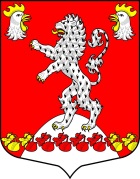 Местная администрация МО Русско-Высоцкое сельское поселение                                       МО Ломоносовский муниципальный район Ленинградской области                                  ПОСТАНОВЛЕНИЕ № 201   от 06.11.2019 годас. Русско-Высоцкое№ 201   Глава администрации Л.И.Волкова